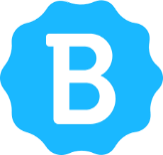 Personnel File ChecklistBasic Employee Information. □Name, address, phone number. □Emergency contact details. □
Employment History. □Job application and/or resume. □Job offer letter. □Job description. □Education verification and transcripts (if applicable). □References. □Background check. □Any other documents related to employment. □Sick leave, vacation, and leave of absence/sabbatical records. □
Employee Performance Development. □Employee appraisals. □Attendance log. □Performance improvement plan. □Requests for training, transfer, and internal job applications. □Training and professional development records. □Employee recognition, including awards and performance letters. □Written warnings and/or disciplinary hearings. □
Legal documentation. □IRS tax forms (W-4, I-9). □Payroll and compensation information. □Employment contract. □Employee benefits. □
Employee termination records. □Resignation letter. □Termination letter (if applicable). □Exit interview records. □Unemployment and insurance documents. □Final pay records (vacation, retirement, etc.). □